Triathlon Ireland Club Child Safeguarding StatementClub Information
Lanesboro Triathlon Club, based in County Longford, provides sporting activities and opportunities for young people through participation in this club’s activities and events.  Principals to safeguard children from harm
Lanesboro Triathlon Club is committed to safeguarding children and by working under the guidance of Triathlon Ireland’s Safeguarding Policies our staff, both volunteers and employed, working with our young people, throughout the organisation, seek to create a safe environment for young people to grow and develop within triathlon. The following set of principles should be adhered to; importance of childhood, the needs of the child, integrity in relationships, fair play, quality atmosphere & ethos, competition and equality. 
Risk Assessment
Below is a summary of our risk assessment which indicated areas of potential harm and policy/procedures in place to mitigate these risks. This Risk Assessment was undertaken on the 25th of October 2022Procedures
This Child Safeguarding statement was developed in line with requirements under the Children First Act 2015(The Children First: National Guidance, and TUSLA’S Child Safeguarding: A Guide for Policy, Procedure and Practice and in line with the National Society for the Protection of Cruelty to Children and the Department of Health ‘Co-operating to Safeguard Children and Young People in Northern Ireland’ and the Children (NI) Order 1995. In addition to our risk assessment Lanesboro Triathlon Club have further procedures adopted from Triathlon Ireland that support our intention to safeguard young people while they are availing of activities with Lanesboro Triathlon Club.Procedures for reporting of child protection or welfare concerns to Statutory authorities.Procedures for the safe recruitment of staff and volunteers.Procedures for the management of allegations of abuse or misconduct by staff or volunteers against a child availing of our activities.Procedure for appointing a Club Children’s Officer.Policy regarding safeguarding training.
The Mandated/ Relevant Person for Triathlon Ireland is Niamh O’ Gorman who can be contacted for further information on this statement. Contact: e.niamh@triathlonireland.com p.​0873627106The Club Children’s Officer for Lanesboro Triathlon Club is Kate HessionImplementation
Implementation of our Safeguarding policies is an ongoing process. Lanesboro TC is committed to the implementation of this Child Safeguarding Statement and the policies and procedures that support our intention to keep children safe from harm while availing of our activities.  This statement is published on our club website and has been provided to all club members and is readily available on request. This statement will be reviewed on the (15/10/2023 or will be updated sooner if personnel change).Club Chairperson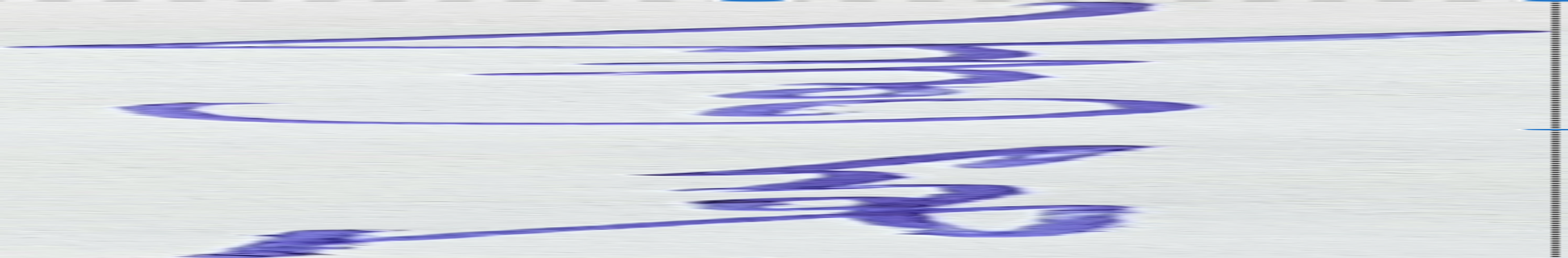 ______________________________	                              	
Name: James Gallagher				               Contact No: 086-0238889                                                  

Date: 13th December 2023Club Children's Officer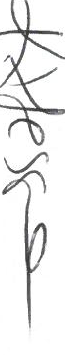 _______________________________		
Name: Kate Hession                               			Contact No:087-9137642Date:13th December 2023Risks Identified (as defined in the Children First Act 2015)Policies/Procedure in Place to mitigate for risksClub & Coaching Practices
Risk of harm by a member of staff/volunteer



Risk of harm of a child by a visitor to the service 




Risk of harm of a child on outings/trips
Vetting Policy
Safe Recruitment Policy
Code of Conduct
Safeguarding Policy for Junior Events
Junior Event Management Plan
Reporting Procedures for Safeguarding and Code of Conduct Concerns.
Travel and Overnight Trips Policy.
Missing Children Procedure and flow chartComplaints & Discipline
Risk of harm through lack of awareness of complaints not being dealt with seriously.Complaints & Disciplinary PolicyReporting Procedures
Risk of harm through lack of knowledge of how to report or concerns not reported.Safeguard training Policy/Safeguard 1 training
Reporting Procedures for Safeguarding and Code
of Conduct Concerns.Use of FacilitiesSafeguarding Policy for Junior Events
Safety Guidelines for Club Sessions
Photography and Filming Policy 
Junior Event Management Plan
Missing Children Procedure and flow chartRecruitment
Risk of harm due to recruitment of inappropriate/unqualified peopleVetting Policy
Safe Recruitment Policy
Code of Conduct
Safeguard training Policy/Safeguard 1 trainingCommunication
Risk of harm of a child through the use of unauthorised photography

Risk of harm of online abuse through social media
Photography and Filming Policy 

Social Media Guidance for Juniors
Social Media Guidance for Coaches and Leaders
Social Media Guidance for ClubsGeneral Risk of HarmRisk of harm of bullying of a child by a member of staff/volunteer/peer
General behavioural issues
Harm not being recognised
Anti-Bullying Policy
Code of Conduct
Safeguard training Policy/Safeguard 1 training